Filing Operator:DEVON ENERGY PRODUCTION CO, L.P. (216378)Medium:EDIDistrict:06Type:OriginalRRC Identifier:725978Received:06/29/2012Gas Well #: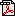 